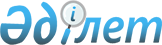 Об образовании избирательных участков на территории Ордабасынского района
					
			Утративший силу
			
			
		
					Решение акима Ордабасинского района Южно-Казахстанской области от 14 ноября 2011 года № 30. Зарегистрировано Управлением юстиции Ордабасинского района Южно-Казахстанской области 21 ноября 2011 года № 14-8-114. Утратило силу решением акима Ордабасынского района Южно-Казахстанской области от 23 февраля 2015 года № 5      Сноска. Утратило силу решением акима Ордабасынского района Южно-Казахстанской области от 23.02.2015 № 5 (вводится в действие со дня его первого официального опубликования).

      В соответствии со статьей 23 Конституционного закона Республики Казахстан «О выборах в Республике Казахстан» от 28 сентября 1995 года Ордабасинского района РЕШИЛ:



      1. Образовать избирательные участки на территории Ордабасинского района согласно приложения к настоящему решению.



      2.Настоящее решение вводится в действие по истечении десяти календарных дней после его первого официального опубликования.      Исполняющий обязанности акима района       К.Толебаев      СОГЛАСОВАНО:

      Председатель территориальной

      избирательной комиссии

      Ордабасинского района

      ______________________Сатканбай Кумисбек Маметуллаулы

      Приложение к решению акима

      Ордабасинского района от

      14 ноября 2011 года № 30       Границы избирательных участков на территории Ордабасинского района      Сельский округ Торткол:

      Избирательный участок № 504

      Центр: село Арыстанды, общая средняя школа «Боген»

      Границы: село Арыстанды и село Нура.

      Сельский округ Шубарсу:

      Избирательный участок № 1027

Центр: село Шубарсу, общая средняя школа «Шубарсу».

Границы: массивы «Мелиоратор», «Дружба», «Ремонтник-1», «Геолог», «Геолог-2», «Энергетик-1», «Энергетик-2, ТЭЦ-3», «Энергетик-3», «Энергетик-Пилот», «Болашак», «Учкудук», «Подснежник», «Цементник-2», «Строитель», «Строитель-2», «Акжол», «Ромашка», «Береке», «Индустрия», «Шымкентпромстрой», «Жанат», «Прометей-Восход», «Арал-2», «Весна», «Весна-2», «Асыл-Бак», «Асыл-Бак-2», «Фазенда», «Арал-ЭКО», «Бекас», «Машиностроитель», «Машиностроитель ІІ кв.», «Машиностроитель ІІІ кв.», «Машиностроитель ІV кв.», «Машиностроитель V кв.», «Жана-1», «Жана-2», «Жана-3», «Нефтяник», «Шымкентстрой», «Автомобилист-1», «Автомобилист-2».

      Избирательный участок № 1028

      Центр: село Шубарсу, основная средняя школа «Ынтымак»

      Границы: массивы «Нефтехимик-2», «Ремонтник-2», «Надежда», «Транспортник», «Арман-1», «Арман-2», «Арман-3», «Аккорд», «Коргасын-1», «Коргасын-2», «Коргасын-3», «Вишенка», «Толеби», «Грузовик».

      Избирательный участок № 1029

      Центр: село Шубарсу, общая средняя школа «Атамекен»

      Границы: массивы «Атамекен», «Связист ОПТУС», «Связист ТУСМ», «Шымкентпромстрой-2», «Найман», «Найман-2», «Виктория», «Куаныш-1», «Куаныш-2», «Куаныш-3», «Дачник», «Асар».
					© 2012. РГП на ПХВ «Институт законодательства и правовой информации Республики Казахстан» Министерства юстиции Республики Казахстан
				